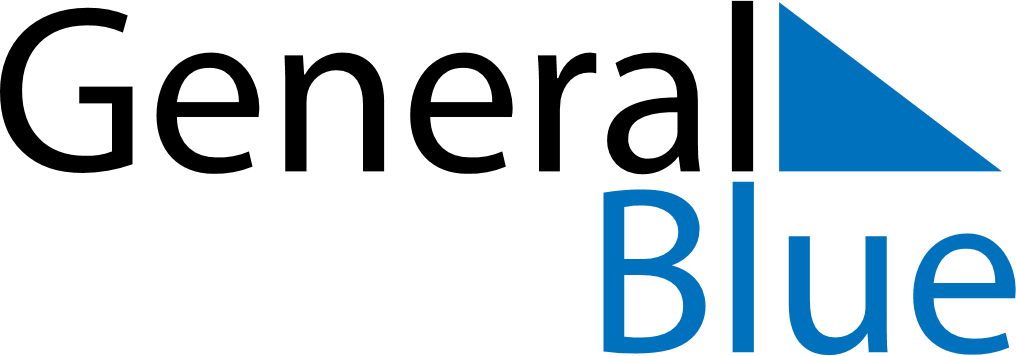 April 2024April 2024April 2024April 2024April 2024April 2024Charlottenlund, DenmarkCharlottenlund, DenmarkCharlottenlund, DenmarkCharlottenlund, DenmarkCharlottenlund, DenmarkCharlottenlund, DenmarkSunday Monday Tuesday Wednesday Thursday Friday Saturday 1 2 3 4 5 6 Sunrise: 6:40 AM Sunset: 7:46 PM Daylight: 13 hours and 6 minutes. Sunrise: 6:37 AM Sunset: 7:48 PM Daylight: 13 hours and 11 minutes. Sunrise: 6:34 AM Sunset: 7:50 PM Daylight: 13 hours and 16 minutes. Sunrise: 6:32 AM Sunset: 7:53 PM Daylight: 13 hours and 20 minutes. Sunrise: 6:29 AM Sunset: 7:55 PM Daylight: 13 hours and 25 minutes. Sunrise: 6:27 AM Sunset: 7:57 PM Daylight: 13 hours and 29 minutes. 7 8 9 10 11 12 13 Sunrise: 6:24 AM Sunset: 7:59 PM Daylight: 13 hours and 34 minutes. Sunrise: 6:22 AM Sunset: 8:01 PM Daylight: 13 hours and 39 minutes. Sunrise: 6:19 AM Sunset: 8:03 PM Daylight: 13 hours and 43 minutes. Sunrise: 6:16 AM Sunset: 8:05 PM Daylight: 13 hours and 48 minutes. Sunrise: 6:14 AM Sunset: 8:07 PM Daylight: 13 hours and 52 minutes. Sunrise: 6:11 AM Sunset: 8:09 PM Daylight: 13 hours and 57 minutes. Sunrise: 6:09 AM Sunset: 8:11 PM Daylight: 14 hours and 1 minute. 14 15 16 17 18 19 20 Sunrise: 6:06 AM Sunset: 8:13 PM Daylight: 14 hours and 6 minutes. Sunrise: 6:04 AM Sunset: 8:15 PM Daylight: 14 hours and 10 minutes. Sunrise: 6:01 AM Sunset: 8:17 PM Daylight: 14 hours and 15 minutes. Sunrise: 5:59 AM Sunset: 8:19 PM Daylight: 14 hours and 19 minutes. Sunrise: 5:56 AM Sunset: 8:21 PM Daylight: 14 hours and 24 minutes. Sunrise: 5:54 AM Sunset: 8:23 PM Daylight: 14 hours and 28 minutes. Sunrise: 5:51 AM Sunset: 8:25 PM Daylight: 14 hours and 33 minutes. 21 22 23 24 25 26 27 Sunrise: 5:49 AM Sunset: 8:27 PM Daylight: 14 hours and 37 minutes. Sunrise: 5:47 AM Sunset: 8:29 PM Daylight: 14 hours and 42 minutes. Sunrise: 5:44 AM Sunset: 8:31 PM Daylight: 14 hours and 46 minutes. Sunrise: 5:42 AM Sunset: 8:33 PM Daylight: 14 hours and 50 minutes. Sunrise: 5:39 AM Sunset: 8:35 PM Daylight: 14 hours and 55 minutes. Sunrise: 5:37 AM Sunset: 8:37 PM Daylight: 14 hours and 59 minutes. Sunrise: 5:35 AM Sunset: 8:39 PM Daylight: 15 hours and 4 minutes. 28 29 30 Sunrise: 5:33 AM Sunset: 8:41 PM Daylight: 15 hours and 8 minutes. Sunrise: 5:30 AM Sunset: 8:43 PM Daylight: 15 hours and 12 minutes. Sunrise: 5:28 AM Sunset: 8:45 PM Daylight: 15 hours and 16 minutes. 